REGISTRATION FORM
Mentor Coaching Program for Associate Certified Coach (ACC) or 
Professional Certified Coach (PCC) certification as required by ICFYOUR INVESTMENT includes 7 hours of group mentor coaching sessions + 3 hours of 1:1 mentor coaching sessions (all sessions conducted virtually)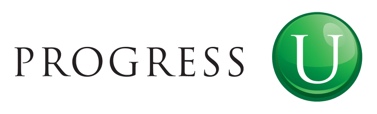 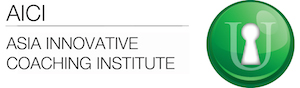 PARTICIPANTS & BILLING DETAILS1st ParticipantName:_________________________________________Job title:_______________________________________Telephone:_____________________________________Email:_________________________________________ 2nd Participant Name:_________________________________________Job title:_______________________________________Telephone:_____________________________________Email:_________________________________________3rd Participant Name:_________________________________________Job title:_______________________________________Telephone:_____________________________________Email:_________________________________________Billing Information Company Name: ________________________________Contact Name :_________________________________Job title:_______________________________________Address: ______________________________________Telephone:_____________________________________Email:_________________________________________ProgramIntake
(enter month of program start)Fees
(Please select your local currency only). All applicable local taxes are extra
[   ] Mentoring Program - payment in USDUSD 2,070[   ] Mentoring Program - payment in SGDSGD 2,870[   ] Mentoring Program - payment in MYRMYR 8,550[   ] Mentoring Program - payment in HKDHKD 16,000[   ] Mentoring Program - payment in CNYCNY 14,500[   ] Mentoring Program - payment in INRINR 95,000 PAYMENT METHOD & REGISTRATION
You may make payment either by TT or by sending us a cheque. Online payment with credit card on request. To ensure your participation and for more details on payment (account details, etc.), please send this registration form to your contact listed below.ChinaMr. Charlie Lang
P +86 21 6032 2071E china@progressu.comIndiaMr. Amit Chatterjee
P +91 9004698218E india@progressu.comSingapore & South-East AsiaMs. Siti Hinchliffe
+65 - 6584 0654
E singapore@progressu.comHong Kong
Ms. Ruma Biswas
+852 3622 2250E hongkong@progressu.comPAYMENT TERMS100% latest 14 days before program starts 
CANCELLATIONS & TRANSFERSIf you are unable to attend, another member of your organisation can be substituted at no charge. Please provide the name, job title and contact details of the substitute delegate at least 2 working days before the start of the course. Fees are non-refundable.Progress-U reserves all rights to amend, cancel and/or change the program, trainer or date if necessary by circumstances beyond our control. 
In the event of program cancellation our liability is limited to a full refund of your course fees.